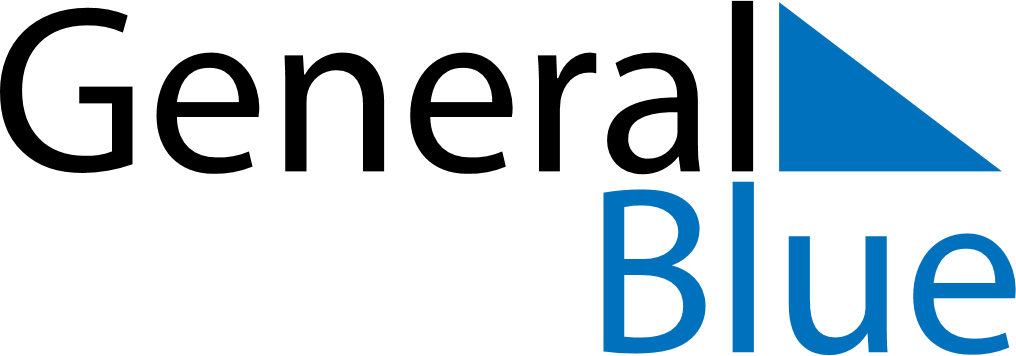 August 2026August 2026August 2026NamibiaNamibiaSUNMONTUEWEDTHUFRISAT1234567891011121314151617181920212223242526272829Heroes’ Day3031